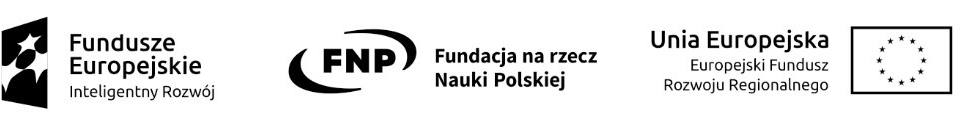 Załącznik nr 1 do SWZ(formularz ofertowy)                                                                              OFERTA		Do 		Gdańskiego Uniwersytetu Medycznego 		ul. Marii Skłodowskiej-Curie 3a 		80-210 Gdańsk Nawiązując do ogłoszenia o udzielnie zamówienia publicznego w postępowaniu pn.: Dostawa automatycznych ciśnieniomierzy naramiennych dla Gdańskiego Uniwersytetu Medycznego. Zakup w ramach Programu Operacyjnego Inteligentny Rozwój 2014-2020, Działanie 4.3 Międzynarodowe Agendy Badawcze., pn.: Mutations acquired during lifetime that lead to increased risk for human disease, with focus on cancer.Numer postępowania: GUM2022  ZP0001My niżej podpisani:(imię i nazwisko):       występujący w imieniu i na rzecz:SKŁADAMY OFERTĘ na wykonanie przedmiotu zamówienia zgodnie z wymaganiami Zamawiającego określonymi w Specyfikacji Warunków Zamówienia oraz w projekcie umowy.OŚWIADCZAMY, że naszym pełnomocnikiem dla potrzeb niniejszego zamówienia jest:                                                      (Wypełniają jedynie przedsiębiorcy składający wspólną ofertę) OFERUJEMY  wykonanie  przedmiotu  zamówienia  za  łączną  ryczałtową  kwotę  brutto:OŚWIADCZAMY, że zapoznaliśmy się ze Specyfikacją Warunków Zamówienia (w tym ze wzorem umowy) i uznajemy się za związanych określonymi w niej postanowieniami i zasadami postępowania. OŚWIADCZAMY, że w cenie naszej oferty zostały uwzględnione wszystkie koszty niezbędne do prawidłowego i pełnego wykonania przedmiotu zamówienia.OŚWIADCZAMY, że zamówienie będziemy wykonywać w terminie określonym w rozdz. IV SWZ.OŚWIADCZAMY, że w przypadku przyznania niniejszego zamówienia zobowiązujemy się do podpisania umowy na warunkach, w terminie i miejscu określonym przez Zamawiającego.OŚWIADCZAMY, że wypełniliśmy obowiązki informacyjne przewidziane w art. 13 lub art. 14 RODO wobec osób fizycznych, od których dane osobowe bezpośrednio lub pośrednio pozyskaliśmy w celu ubiegania się o udzielenie zamówienia publicznego w niniejszym postępowaniu.*)OŚWIADCZAMY, że uważamy się za związanych niniejszą ofertą na czas wskazany w Specyfikacji Warunków Zamówienia.OŚWIADCZAMY, że przedmiot zamówienia zamierzamy zrealizować bez udziału/z udziałem* podwykonawców;  Podwykonawcom zamierzam/y powierzyć poniższe części zamówienia**): **) wypełnić jeżeli dotyczywraz z ofertą składamy następujące oświadczenia i dokumenty:                                              - załącznik nr                                               - załącznik nr                                               - załącznik nr                                               - załącznik nr                                              - załącznik nr                                               - załącznik nr *) jeżeli nie dotyczy -  skreślićPełna nazwa firmy:Adres firmy:NIP:  e-mail: Nr KRS:  Nr telefonu: Osoba uprawniona do kontaktu z Zamawiającym:Imię               Nazwisko              nr telefonu  Osoba uprawniona do kontaktu z Zamawiającym:Imię               Nazwisko              nr telefonu  Wykonawca jest przedsiębiorstwem:                                    (wpisać DZIAŁALNOŚĆ JEDNOOSOBOWA lub MIKRO, MAŁE, ŚREDNIE, DUŻE PRZEDSIĘBIORSTWO)Wykonawca jest przedsiębiorstwem:                                    (wpisać DZIAŁALNOŚĆ JEDNOOSOBOWA lub MIKRO, MAŁE, ŚREDNIE, DUŻE PRZEDSIĘBIORSTWO)cena brutto:       słownie złotych: zgodnie z formularzem rzeczowo-cenowym, stanowiącym integralną część oferty.Lp.Części zamówienia, które Wykonawca powierzy do wykonania podwykonawcynazwa podwykonawców 1.